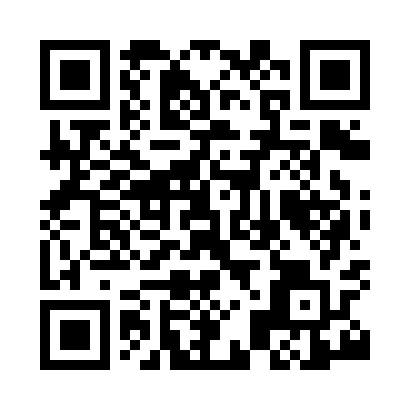 Prayer times for Eakring, Nottinghamshire, UKWed 1 May 2024 - Fri 31 May 2024High Latitude Method: Angle Based RulePrayer Calculation Method: Islamic Society of North AmericaAsar Calculation Method: HanafiPrayer times provided by https://www.salahtimes.comDateDayFajrSunriseDhuhrAsrMaghribIsha1Wed3:245:301:016:108:3310:392Thu3:215:281:016:118:3510:423Fri3:185:261:016:128:3710:464Sat3:145:241:016:138:3910:495Sun3:115:221:016:148:4010:516Mon3:105:201:016:158:4210:527Tue3:095:181:006:168:4410:528Wed3:095:161:006:178:4610:539Thu3:085:141:006:188:4710:5410Fri3:075:131:006:198:4910:5511Sat3:065:111:006:208:5110:5612Sun3:055:091:006:218:5210:5613Mon3:045:081:006:228:5410:5714Tue3:035:061:006:238:5610:5815Wed3:035:041:006:248:5710:5916Thu3:025:031:006:258:5911:0017Fri3:015:011:006:269:0011:0118Sat3:005:001:006:279:0211:0119Sun3:004:581:006:289:0311:0220Mon2:594:571:016:299:0511:0321Tue2:584:551:016:309:0611:0422Wed2:584:541:016:319:0811:0423Thu2:574:531:016:319:0911:0524Fri2:564:521:016:329:1111:0625Sat2:564:501:016:339:1211:0726Sun2:554:491:016:349:1411:0727Mon2:554:481:016:359:1511:0828Tue2:544:471:016:359:1611:0929Wed2:544:461:016:369:1711:1030Thu2:534:451:026:379:1911:1031Fri2:534:441:026:389:2011:11